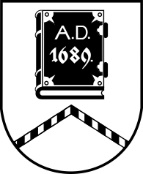 ALŪKSNES NOVADA PAŠVALDĪBAZEMES LIETU KOMISIJADārza iela 11, Alūksne, Alūksnes novads, LV – 4301, tālrunis 64381496, e-pasts dome@aluksne.lvSĒDES PROTOKOLSAlūksnē2024. gada 20. jūnijā					 	 	                     		Nr.25Sēdi sāk plkst. 08.30, sēdi beidz plkst. 09.30Sēdi vada: Zemes lietu komisijas priekšsēdētāja Agnese FORSTERESēdi protokolē: Centrālās administrācijas domes sekretāre Everita BALANDESēdē piedalās:Agnese FORSTERE Ilze KALNIŅAInāra KAPULINSKA Inese RANDA Sandra SMILDZIŅASēdē piedalās interesenti:Dzintars ADLERS	- pašvaldības domes priekšsēdētājsIngus BERKULIS	- pašvaldības izpilddirektorsI.BERKULIS	informē, ka ir saņemts komisijas priekšsēdētājas Agneses FORSTERES iesniegums par atbrīvošanu no komisijas locekles un priekšsēdētājas amata.Notiek diskusija par komisijas darbu.I.BERKULIS	aicina sniegt priekšlikumus par turpmāko komisijas darbu un sastāvu.Dz.ADLERS, I.BERKULIS atstāj komisijas sēdi.[..]Sēde pasludināta par slēgtu. Darba kārtība, pieņemtie lēmumi un sēdes protokolā fiksētā sēdes dalībnieku diskusija netiek publiskota, pamatojoties uz Pašvaldību likuma 27.panta ceturto daļu. Sēdē izskatīti:2 iesniegumi par nekustamo īpašumu apvienošanu, ar lūgumu izveidot kopīpašumu.Pieņemts lēmums par nekustamo īpašumu apvienošanu un kopīpašuma izveidošanu.1 jautājums par zemes ierīcības projekta nosacījumu izsniegšanu.Pieņemts lēmums izsniegt nosacījumus zemes ierīcības projekta izstrādei.2 jautājumi par darījumu ar lauksaimniecības zemi.Abos jautājums pieņemts lēmums par piekrišanu lauksaimniecības zemes iegūšanai īpašumā.1 iesniegums par adreses piešķiršanu.Pieņemts lēmums piešķirt adresi zemes vienībai un pirmsreģistrētajām  būvēm uz tās.1 jautājums par nekustamā īpašuma lietošanas mērķa noteikšanu zemes vienības daļai.Pieņemts lēmums noteikt zemes vienības daļai nekustamā īpašuma lietošanas mērķi.Sēdi beidz plkst. 9.30Sēdi vadīja 			(personiskais paraksts)		A.FORSTERESēdi protokolēja		(personiskais paraksts)		E.BALANDEKomisijas locekļi		(personiskais paraksts)		I.KALNIŅA				(personiskais paraksts)		I. KAPULINSKA (personiskais paraksts) 		I.RANDA (personiskais paraksts) 		S.SMILDZIŅA 